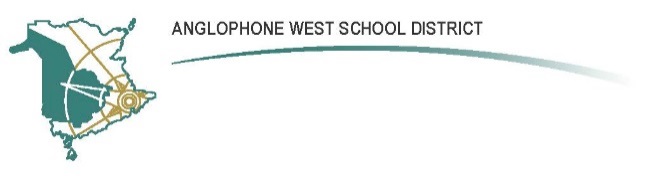 SCHOOL NAME:  Ridgeview Middle SchoolAddress:  102 Waasis Road, Oromocto, N.B.Parent School Support Committee MinutesDate: October 6, 2020	Time: 6pm-7pmLocation: RMSCall to Order: Amanda called the meeting to order at 6:02pmApproval of the Agenda: Parent School Support Committee members as a wholeApproval of the Minutes from Previous Meeting: NABusiness Arising from the Minutes: NANew Business:Welcome/Introductions – Amanda welcomed the parents and District Education Council member to the first PSSC meeting of the year. She thanked them for their willingness to meet in person and reassured them of the safety protocols put in place to ensure safety. PSSC members went around in a circle and introduced themselves, shared their connection to the school, and their “why” for serving on the PSSC committee. PSSC Roles and Responsibilities – Amanda provided all PSSC members with a copy of the PSSC Handbook and PSSC Brochure. She reviewed the roles and responsibilities of PSSC members, the Principal, DEC Member, and specifically the roles of the Chair, Vice-Chair and Secretary. Amanda handed out the Parent School Support Committee Declaration Form and asked everyone to fill it out. Amanda served as their witness. Elections:Jen nominated herself as Chair; Tammy seconded – Jen as ChairJen nominated Tammy Hudlin as Vice Chair; Joanna seconded – Tammy as Vice ChairJoanna nominated Anita Curran as Secretary; Tammy Hudlin seconded – Anita as Secretary	School Plan 2020-2021 – Amanda shared the School Plan. She explained that all school are now working on a School Plan which is the amalgamation of the School Improvement Plan (SIP) and Positive Learning and Working Environment Plan (PLWEP). The goals in the School Plan need to have a connection to one of the Five Components of a Positive Learning and Working Environment. RMS will focus on Social and Emotional Safety based on our Data Snapshot from 2019-2020. Amanda reviewed the data, goal, indicators of success and strategies and actions they as a school would put in place to work toward their goal. Amanda said that the School Plan will be a recurring agenda item for PSSC to keep our members informed and to seek feedback for growth and improvement. Principal’s Report – This will be a recurring agenda item for PSSC meetings. Amanda and Roxanne (Teacher Rep) reported that staff and students are settling into our new ways of doing business this year at RMS. Staff and students have been proactive, understanding, and flexible. They are adhering to our Operational Safety Plan to ensure everyone is safe and healthy. One of the challenges for both staff and students is that staff are moving to teach classes rather than students transitioning class to class to reduce traffic and hallway congestion. This has proven to be difficult. Admin has ordered carts to assist with teacher travel and organization. We are hopeful that carts will support teachers. Teachers have been asked to include brain breaks, movement and SEL during transition times, classes, and homeroom in an effort to meet student needs. RMS Merch – students are excited about RMS Merch. They are eager to show their school spirit. Merch will be available for purchase. We will inform families when our order has arrived. Sports – our first sport is cross country and we are excited for students to get back to being active. Terry Fox Fundraiser – was a huge success! Thank you for your support. We are waiting for our grand finale and are excited to award pizza parties to the top fundraising classes. SchoolCashOnline – student fees should be paid online along with all other fees. You can only pay for students who attend RMS using our link. If you need support to set up your account, please contact Cindy Wasson at 357-4097. You can also donate Toonies for Tigers that helps to support our breakfast basket program. Cafeteria – Our cafeteria opened on Oct. 5. We encourage you to prepurchase online to ensure you get what you want from the menu. Preordering is the only way we can guarantee your order. Students are encouraged to look at the menu before entering the cafeteria, so they know what they want. Please try to bring correct change or small bills. Clubs – Clubs are beginning soon. Teachers are creating plans to ensure safety protocols are being met for clubs they facilitate. It is important to respect their readiness. For tracking purposes, all student names who attend the club will be recorded. Some clubs that are coming soon are GSA, Leadership, and Best Buddies. Stay tuned for more. Homeroom – students start and end their day in their homeroom with their homeroom teacher. This time is designed to focus on connectedness. Teachers are engaging with their students and purposefully planning social emotional learning opportunities. Recognition Ceremonies – will be virtual at this time. At this time, parents will not be invited. We have revamped our recognition assemblies. There will be a Student of the Month at each level. As a grade level team, teachers will put forth nomination and as a team they will decide on the recipient. Recipients will receive a certificate and medallion of recognition at the ceremony. They will also receive a personalized letter through the mail to celebrate their successes. Those students will be invited to a lunch and learn (mini student forum) to get tap into student voice. Correspondence: NAClosing Comments: Amanda thanked the PSSC members for their time and commitment to supporting RMS to continue to grow and improve. She encouraged them to invite their friends and spread the word about our PSSC as this is a public meeting. PSSC minutes will be shared on CLEVR (database) and uploaded to the RMS website for their reference. Date of Next Meeting: November 3, 2020Adjournment: Amanda adjourned the meeting at 7:02pm. PSSC Members Present:Jen Myshrall, ChairTammy Hudlin, Vice ChairRoxanne Connors, Teacher Rep.Others:Anita CurranJoanna DesormeauxPSSC Members Regrets:Shelley AsselinSchool/DEC Representation Present:Amanda Piron, Principal Thomas Geburt, DECSchool/DEC Representation Regrets: